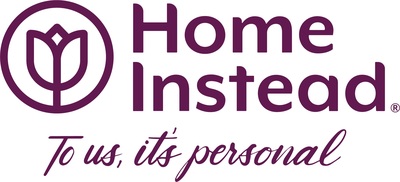 CHIP N’CHATEvery Thursday 12-1.30pmThe Friary, Castle StreetEdgeley(Small plates available)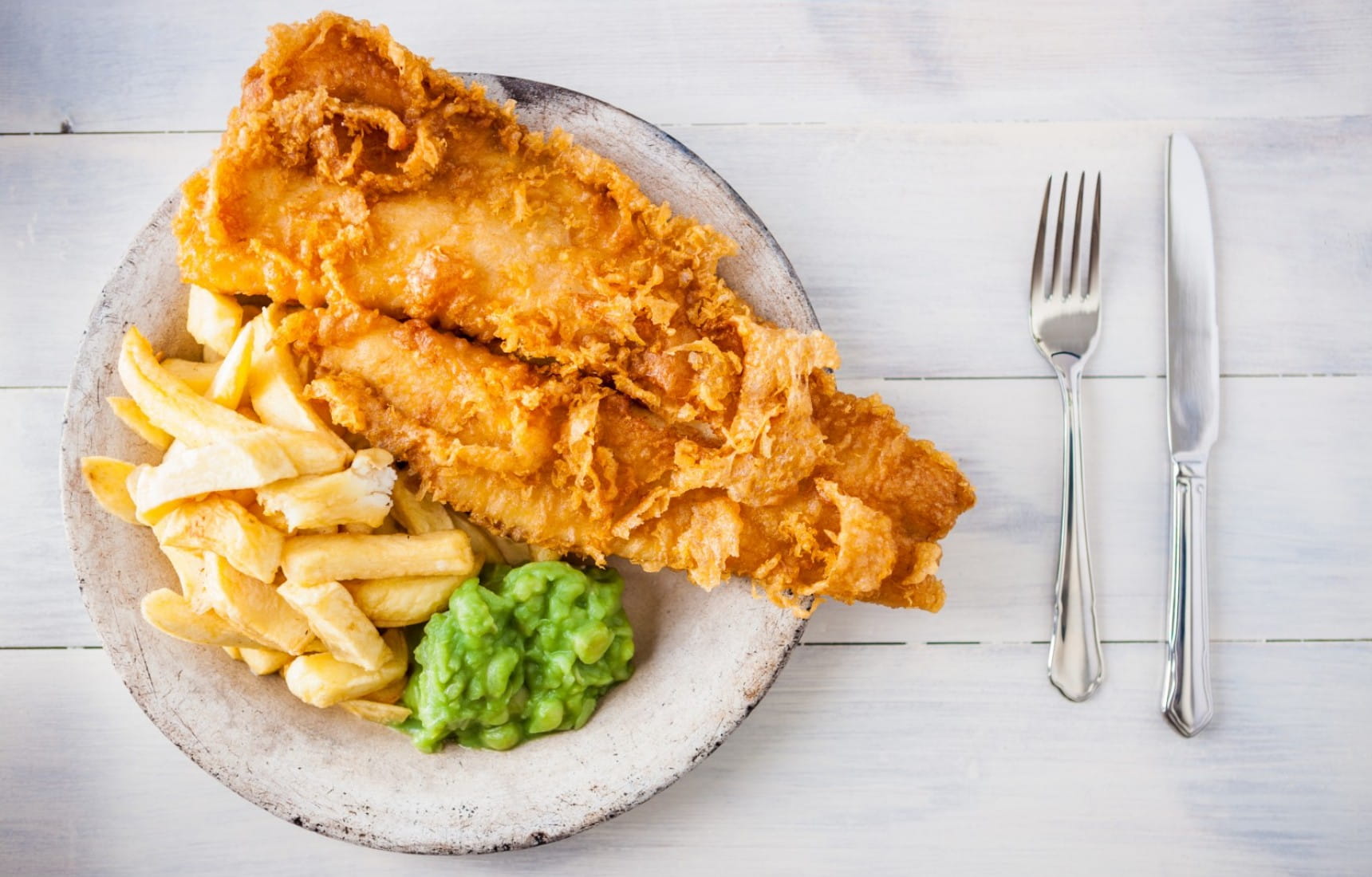 